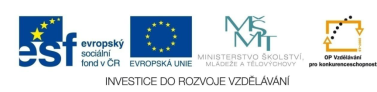 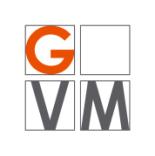 ProjektŠABLONY NA GVMGymnázium Velké Meziříčíregistrační číslo projektu: CZ.1.07/1.5.00/34.0948IV-2     Inovace a zkvalitnění výuky směřující k rozvoji matematické gramotnosti žáků středních školLINEÁRNÍ FUNKCE, GRAFY FUNKCÍ S ABSOLUTNÍMI HODNOTAMIPříklad 1Je daná funkce  Určete:pro která x je průsečíky grafu funkce se souřadnými osami,načrtněte graf.ŘešeníPrůsečík s osou x:V tomto případě je  a proto		Průsečík s osou y:V tomto případě je  a proto	GrafPříklad 2Určete předpis pro lineární funkci, jejíž graf prochází body ŘešeníLineární funkce je daná předpisem  Hodnoty x a y jsou hodnoty (souřadnice) bodů, kterými graf funkce prochází. Naším úkolem je tedy najít hodnoty koeficientů a a b v tomto vyjádření. Dosazením za x a y dostaneme soustavu dvou rovnic pro dvě neznámé. V našem případě je		/·2Lineární funkce je tedy daná předpisem Příklad 3Určete předpis pro lineární funkci, jejímž grafem je přímka, která prochází bodem  a je rovnoběžná s přímkou , kde ŘešeníNejdříve musíme určit rovnici funkce f, která prochází přímkou . Budeme postupovat stejně jako v předchozím příkladu a zjistíme, že Přímka procházející bodem A se liší hodnotou parametru b od rovnice předchozí funkce, parametr a je stejný. Dále souřadnice bodu A splňují předpis pro lineární funkci, tedy a dosazením souřadnic bodu A získáme hledaný parametr b.Takže  a hledaný předpis je Příklad 4Sestrojte graf funkce ŘešeníNejprve musíme odstranit absolutní hodnotu a to metodou nulových bodů. Tedy:V intervalu :			V intervalu :			Příklad 5Sestrojte graf funkce .ŘešeníOpět nejprve odstraníme absolutní hodnoty pomocí nulových bodů, a protože se v předpisu funkce nachází tři absolutní hodnoty, „rozpadne“ se definiční obor do čtyř podintervalů. TedyÚlohy k procvičeníJe daná funkce  Určete:pro která x je průsečíky grafu funkce se souřadnými osami.Určete předpis pro lineární funkci, jejíž graf prochází body Sestrojte graf funkce Sestrojte graf funkce .Použité zdroje a literatura:BENDA, Petr. A KOL. Sbírka maturitních příkladů z matematiky. 8. vydání. Praha: SPN, 1983. ISBN 14-573-83.BUŠEK, Ivan. Řešené maturitní úlohy z matematiky. 1. vydání. Praha: SPN, 1985. ISBN 14-639-85.CIBULKOVÁ, Eva a KUBEŠOVÁ Naděžda. Matematika – přehled středoškolského učiva. 2. vydání. Nakl. Petra Velanová, Třebíč, 2006. ISBN 978-80-86873-05-3.FUCHS, Eduard a Josef KUBÁT. A KOL. Standardy a testové úlohy z matematiky pro čtyřletá gymnázia. 1. vydání. Praha: Prometheus, 1998. ISBN 80-7196-095-0.ODVÁRKO, Oldřich. Matematika pro gymnázia – Funkce. 4. vydání. Praha: Prometheus, 2008. ISBN 978-80-7196-357-8.PETÁKOVÁ, Jindra. Matematika: příprava k maturitě a přijímacím zkouškám na vysoké školy. 1. vydání. Praha: Prometheus, 1999. ISBN 80-7196-099-3.POLÁK, Josef. Přehled středoškolské matematiky. 4. vydání. Praha: SPN, 1983. ISBN 14-351-83.SCHMIDA, Jozef a KOL. Sbírka úloh z matematiky pro II. ročník gymnázií. 2. vydání. Praha: SPN, 1991. ISBN 80-04-25485-3.AutorPetr VránaJazykDatum vytvořeníčeština20. ledna 2014Cílová skupinažáci 16 – 19 letStupeň a typ vzdělávánígymnaziální vzděláváníDruh učebního materiáluvzorové příklady a příklady k procvičeníOčekávaný výstupžák ovládá lineární funkce, grafy funkcí s absolutními hodnotami a umí je aplikovat při řešení úlohAnotacemateriál je vhodný nejen k výkladu a procvičování, ale i k samostatné práci žáků, k jejich domácí přípravě, velké uplatnění najde zejména při přípravě žáků k maturitní zkoušce